          Service of The Word: June 28th 2020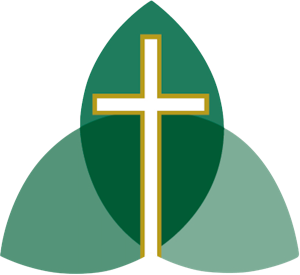               Led by Jon Belschwinder & Pastor George CarstensenWelcome: Jon BelschwinderInvocation, Confession & Absolution: Pastor George Carstensen HYMN: Praise to the Lord, the Almighty, LSB 790Scripture Readings: Jon BelschwinderJerimiah 28: 5-9Romans 7: 1-13Matthew 10: 34-42Sermon:  Pastor George CarstensenHoly CommunionPrayers: Pastor George CarstensenBenediction: Jon BelschwinderClosing Song: “WayMaker” P: In the name of the Father and of the Son and of the Holy Spirit. 
C: Amen
P: Beloved in the Lord! Let us draw near with a true heart and confess our sins unto God our Father, beseeching Him in the name of our Lord Jesus Christ to grant us forgiveness.P: Our help is in the name of the Lord,C: who made heaven and earth.
P: I said, I will confess my transgressions unto the Lord,
C: and You forgave the iniquity of my sin.Silence for reflection on God’s Word and for self-examination.P: O almighty God, merciful Father,C: I, a poor, miserable sinner,confess unto You all my sins and iniquities with which I have ever offended You and justly deserved Your temporal and eternal punishment. But I am heartily sorry for them and sincerely repent of them, and I pray You of Your boundless mercy and for the sake of the holy, innocent, bitter sufferings and death of Your beloved Son, Jesus Christ, to be gracious and merciful to me, a poor, sinful being.P: Upon this your confession, I, by virtue of my office, as a called and ordained servant of the Word, announce the grace of God unto all of you, and in the stead and by the command of my Lord Jesus Christ I forgive you all your sins in the name of the Father and of the Son and the Holy Sprit.C: Amen1 Praise to the Lord, the Almighty, the King of creation! 
O my soul, praise Him, for He is your health and salvation! 
Let all who hear
Now to His temple draw near,
Joining in glad adoration!2 Praise to the Lord, who o'er all things is wondrously reigning
And, as on wings of an eagle, uplifting, sustaining.
Have you not seen 
All that is needful has been 
Sent by His gracious ordaining?4 Praise to the Lord, who will prosper your work and defend you;
Surely His goodness and mercy shall daily attend you.
Ponder anew
What the Almighty can do
As with His love He befriends you.5 Praise to the Lord! O let all that is in us adore him! 
All that has life and breath, come now with praises before Him! 
Let the Amen Sound from His people again;
Gladly forever adore him!Verse 1You are here moving in our midst
I worship You I worship You
You are here working in this place
I worship You I worship YouChorus(You are) Way Maker Miracle Worker Promise Keeper
Light in the darkness my God that is who You areVerse 2You are here touching ev'ry heart
I worship You I worship You
You are here healing ev'ry heart
I worship You I worship YouVerse 3You are here turning lives around
I worship You I worship You
You are here mending ev'ry heart
I worship You yeah I worship You LordBridgeEven when I don't see it You're working
Even when I don't feel it You're working
You never stop You never stop working
You never stop You never stop working